Английский язык 11 класс21.09.2020.Цель урока: повторение времен группы Pastвыполнить самостоятельную работу по временам группы Future,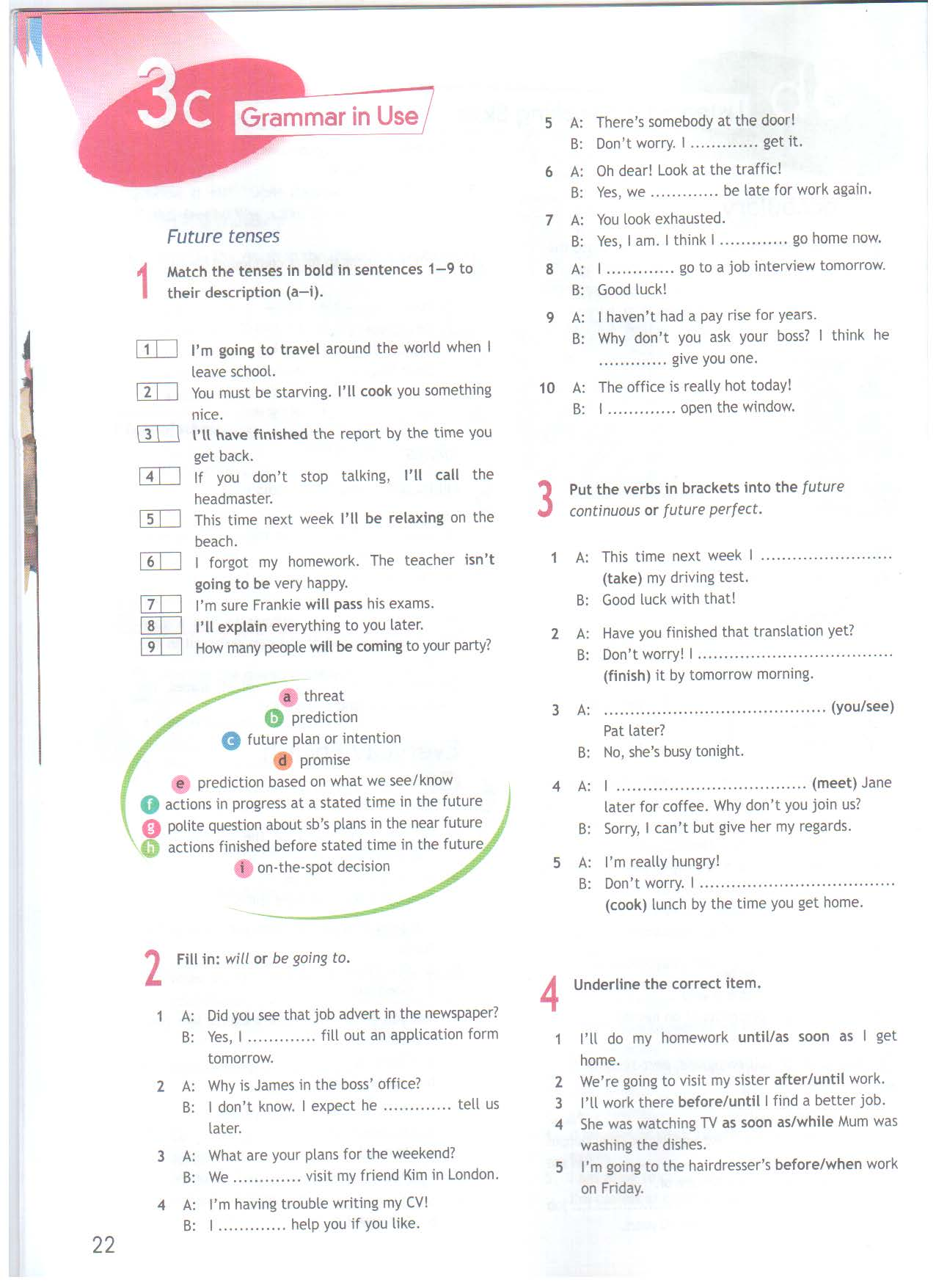 повторить употребление будущего времен (по тетради 10 класса, в грамматическом справочнике учебника с. GR3 – GR4, (таблица в помощь), учебник с. 14 упр. 5,с. 165 упр. 7Прислать для проверки только самостоятельную работу